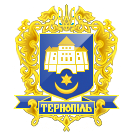 Тернопільська міська радаПОСТІЙНА КОМІСІЯз питань житлово-комунального господарства, екології, надзвичайних ситуацій, енергозабезпечення та енергоефективностіПротокол засідання комісії № 1від 07.02.2019р.Всього членів комісії:	(6) Гевко Г.О., Лупак С.М., Ландяк П.Д., Білан Т.Б., 	Шморгай О.В., Стукало А.В.Присутні члени комісії: 	(5) Гевко Г.О., Лупак С.М., Білан Т.Б., 	Стукало А.В., Ландяк П.Д.Відсутні члени комісії:	(1) Шморгай О.В.Кворум є. Засідання комісії правочинне. На засідання комісії запрошені:Соколовський О.І. – начальник управління житлово – комунального господарства, благоустрою та екології;Дроздовський А.К. - заступник начальника управління житлово – комунального господарства, благоустрою та екології-начальник відділу інженерно-транспортної інфраструктури;Клімчук М.А.- головний спеціаліст  відділу благоустрою та екології управління житлово – комунального господарства, благоустрою та екології;Добрікова С.Є. – начальник управління організаційно-виконавчої роботи;Вишньовська К.С. - головний спеціаліст організаційного відділу ради управління організаційно-виконавчої роботи.Головуюча – голова комісії Гевко Г.О.Слухали:	Про затвердження порядку денного комісії, відповідно до листа від 07.02.2019р. №204/01.Виступив:	Соколовський О.І., який запропонував включити до порядку денного комісії наступні питання:Про затвердження титульного списку капітального ремонту та реконструкції об’єктів благоустрою Тернопільської міської територіальної громади на 2019 рік.	Про затвердження титульного списку капітального ремонту та встановлення світлофорних об’єктів  Тернопільської міської територіальної громади на 2019 рік.Виступив:	Білан Т.Б., який запропонував включити до порядку денного комісії наступне питання:Про надання фінансової підтримки в сумі 10,0 тис.грн ОСББ «Явір» за адресою вул.Самчука,33.Результати голосування за затвердження порядку денного вцілому: За – 4 , проти-0, утримались-0. (П.Д.Ландяк не брав участі в голосуванні). Рішення прийнято.ВИРІШИЛИ:   Затвердити порядок денний комісії в цілому.Порядок денний засідання:Перше питання порядку денного.СЛУХАЛИ: 	Про зняття з контролю та перенесення термінів виконання рішень міської ради.ДОПОВІДАЛА:	Добрікова С.Є.ВИСТУПИЛИ:	Гевко Г.О., Білан Т.Б., Ландяк П.Д., Соколовський О.І.ВИРІШИЛИ:	1.Погодити проект рішення міської ради «Про зняття з контролю та перенесення термінів виконання рішень міської ради», в частині:1.7 Рішення міської ради від 22.11.2018 року № 7/30/10 «Про депутатський запит депутата міської ради А.П.Шкули».1.14 п.4 рішення міської ради від 22.11.2018 року № 7/30/179 «Рекомендувати  відділу квартирного обліку та нерухомості розглянути озвучене на 30 сесії Тернопільської міської ради звернення гр.Сороки П.Ю.».1.15 п.5 рішення міської ради від 22.11.2018 року № 7/30/179 «Управлінню житлово-комунального господарства, благоустрою та екології, з врахуванням інформації, озвученої депутатом Генсеруком В.А. на 30 сесії міської ради, внести зміни в існуючу схему дорожнього руху щодо вул.Львівської, у випадку її відсутності розробити нову, передбачивши  зупинку громадського транспорту».1.16 п.7 рішення міської ради від 22.11.2018 року № 7/30/179 «Управлінню надзвичайних ситуацій спільно з управлінням житлово-комунального господарства, благоустрою та екології забезпечити мешканців громади інформацією щодо дій у випадку виникнення надзвичайних ситуацій».1.17 п.8 рішення міської ради від 22.11.2018 року № 7/30/179 «Управлінню надзвичайних ситуацій надіслати на електронні скриньки депутатів міської ради інформацію про розташування об’єктів захисних споруд на території громади».1.18 п.10 рішення міської ради від 22.11.2018 року № 7/30/179 «Управлінню житлово-комунального господарства, благоустрою та екології спільно з постійною комісією міської ради з питань житлово-комунального господарства, екології, надзвичайних ситуацій, енергозабезпечення та енергоефективності доопрацювати проект рішення міської ради «Про внесення змін та доповнень до Правил благоустрою м Тернополя, затверджених рішенням міської ради від 19.05.2011р. №6/8/20». Комісії, створеній рішенням міської ради від 20.12.2016р. №7/13/53 «Про створення комісії», призупинити видачу дозволів на встановлення огорож».1.34 Рішення міської ради від 22.11.2018 року № 7/30/1 «Про депутатське звернення депутата міської ради Т.Б.Білана».1.39 Рішення міської ради від 05.10.2018 року №7/28/3 «Про депутатський запит депутата міської ради Н.В.Зелінки.»1.40 Рішення міської ради від 08.08.2018 року №7/26/22 «Протокольне доручення. Доручити управлінню житлово - комунального господарства, благоустрою та екології спільно з начальником ЖЕК №13 ЖБК розглянути озвучене депутатом І.Ф.Зінь звернення щодо утримання та благоустрою будинків за адресами вул. Миру,7 та вул. Драгоманова,3».1.50 п.2 в частині 2018 року рішення міської ради від 03.03.2016 року № 7/6/65 «Про затвердження Програми розвитку велосипедної інфраструктури міста на 2016-2020 роки».1.55 п.4 рішення міської ради від 19.12.2018 року № 7/31/98 «Доручити управлінню житлово–комунального господарства, благоустрою та екології підготувати та направити листи до ВАТ «Тернопільобленерго» та Тернопільського міського РЕМу щодо здійснення підключення електроенергії для тимчасових споруд суб’єктам господарювання при наявності документів на землю (або договорів сервітутів) і паспортів прив’язки та оперативного здійснення відключення електроенергії при наявності рішення виконавчого комітету про демонтаж або відсутності документів на землю (або договорів сервітутів) і паспортів прив’язки».1.60 Рішення міської ради від 19.12.2018 року № 7/31/3 «Про депутатське звернення Білана Т.Б.».2.3 Рішення міської ради від 21.10.2016 року № 7/12/6 «Про депутатський запит депутата Зелінки Н.В.» до 01.05.2019 року.2.4 п.9 рішення міської ради від 15.12.2017 року № 7/21/2 «Управлінню житлово - комунального господарства, благоустрою та екології спільно з постійною комісією міської ради з питань житлово - комунального господарства, екології, надзвичайних ситуацій, енергозабезпечення та енергоефективності включити в титульний список на 2018 рік питання щодо ремонту заїзду біля ЗОШ №28, 29, ДЮСШ № 1, ДНЗ №21 та облаштування тротуару» до 01.06.2019 року.2.Перенести розгляд наступних пунктів даного проекту рішення:1.6 Рішення міської ради від 22.11.2018 року № 7/30/9 «Про депутатський запит депутата міської ради А.П.Шкули».1.8 п.1.1 рішення міської ради від 22.11.2018 року № 7/30/177 «Управлінню житлово-комунального господарства, благоустрою та екології: придбати прилад вимірювання фізико-хімічних показників (ФХП) природного газу» та доручити управлінню житлово-комунального господарства, благоустрою та екології направити звернення до директора ДП «Газпостач» ПАТ «Тернопільміськгаз», голови наглядової ради ПАТ «Тернопільміськгаз»  Бобрівця В.В. та до голови Головного управління Держпродспоживслужби в Тернопільській області Хомінця В.П. щодо надання інформації про прилад вимірювання фізико-хімічних показників (ФХП) природного газу (марка, тип, виробник) для проведення відповідних замірів.3.Не погодити зняття з контролю наступних пунктів даного проекту рішення:1.8 п.1.1 рішення міської ради від 22.11.2018 року № 7/30/177 «Управлінню житлово-комунального господарства, благоустрою та екології: придбати прилад вимірювання фізико-хімічних показників (ФХП) природного газу».1.9 п.1.2 рішення міської ради від 22.11.2018 року № 7/30/177 «Управлінню житлово-комунального господарства, благоустрою та екології: спільно з профільною депутатською комісією розробити відкриту та прозору процедуру можливості проведення контрольних замірів в помешканнях тернополян».1.10 п.2 рішення міської ради від 22.11.2018 року № 7/30/177 «Управлінню правового забезпечення розробити пакет супровідних документів, які б унеможливили визнання результатів замірів не дійсними у випадку розгляду позовів громадян до постачальника газу у судах».1.11 п.3 рішення міської ради від 22.11.2018 року № 7/30/177 «Фінансовому управлінню забезпечити фінансування витрат на придбання приладу вимірювання фізико-хімічних показників (ФХП) природного газу за рахунок резервного фонду міського бюджету».1.30 Рішення міської ради від 22.11.2018 року № 7/30/5 «Про депутатський запит депутата міської ради С.М.Лупака».1.45 Рішення міської ради від 24.10.2017 року № 7/19/2 «Про депутатський запит Бича П.Д.».1.48 Рішення міської ради від 08.08.2018 року № 7/26/25 «Про депутатський запит Т.Б.Білана».Результати голосування за проект рішення міської ради: За – 5, проти-0, утримались-0. Рішення прийнято.Друге питання порядку денного.СЛУХАЛИ: 	Про затвердження титульного списку капітального ремонту вуличного освітлення Тернопільської міської територіальної громади на 2019 рік. ДОПОВІДАЛИ:	Соколовський О.І., Дроздовський А.К.ВИСТУПИЛА:	Гевко Г.О. з пропозицією доручити управлінню житлово – комунального господарства, благоустрою та екології надіслати на електронні скриньки членам комісії інформацію про перелік об’єктів капітального ремонту вуличного освітлення Тернопільської міської територіальної громади,  відповідно до рішення міської ради від 15.06.2018р. №7/25/18 «Про залучення кредиту НЕФКО для фінансування інвестиційного проекту «Реконструкція системи зовнішнього освітлення  м.Тернополя «Світло без ртуті»ВИСТУПИВ:	Білан Т.Б. з пропозицією доручити управлінню житлово – комунального господарства, благоустрою та екології включити до титульного списку капітального ремонту вуличного освітлення Тернопільської міської територіальної громади на 2019 рік освітлення території від навчального корпусу Тернопільського медичного державного університету ім.І.Я.Горбачевського, де навчаються іноземці  до вул.Деповської. ВИРІШИЛИ:	1.Погодити проект рішення виконавчого комітету «Про затвердження титульного списку капітального ремонту вуличного освітлення Тернопільської міської територіальної громади на 2019 рік.» згідно з додатком викладеним в наступній редакції:ТИТУЛЬНИЙ СПИСОК КАПІТАЛЬНОГО РЕМОНТУ ВУЛИЧНОГО ОСВІТЛЕННЯ ТЕРНОПІЛЬСЬКОЇ МІСЬКОЇ ТЕРИТОРІАЛЬНОЇ ГРОМАДИ НА 2019 РІК2.Доручити управлінню житлово – комунального господарства, благоустрою та екології надіслати на електронні скриньки членам комісії інформацію про перелік об’єктів капітального ремонту вуличного освітлення Тернопільської міської територіальної громади,  відповідно до рішення міської ради від 15.06.2018р. №7/25/18 «Про залучення кредиту НЕФКО для фінансування інвестиційного проекту «Реконструкція системи зовнішнього освітлення  м.Тернополя «Світло без ртуті» та включити освітлення території від навчального корпусу Тернопільського медичного державного університету ім.І.Я.Горбачевського, де навчаються іноземці  до вул.Деповської.Результати голосування за проект рішення виконавчого комітету, включаючи пропозиції Білана Т.Б. та Гевко Г.О.:За – 5, проти-0, утримались-0. Рішення прийнято.Третє питання порядку денного.СЛУХАЛИ: 	Про затвердження титульного списку капітального ремонту та реконструкції  мостів  Тернопільської міської територіальної громади на 2019 рік.ДОПОВІДАЛИ:	Соколовський О.І., Дроздовський А.К.ВИРІШИЛИ:	Погодити проект рішення виконавчого комітету «Про затвердження титульного списку капітального ремонту та реконструкції  мостів  Тернопільської міської територіальної громади на 2019 рік» згідно додатку, викладеного в наступній редакції:ТИТУЛЬНИЙ СПИСОК КАПІТАЛЬНОГО РЕМОНТУ ТА РЕКОНСТРУКЦІЇ МОСТІВ ТЕРНОПІЛЬСЬКОЇ МІСЬКОЇ ТЕРИТОРІАЛЬНОЇ ГРОМАДИ  НА 2019 РІКРезультати голосування за проект рішення виконавчого комітету: За – 5, проти-0, утримались-0. Рішення прийнято.Четверте питання порядку денного.СЛУХАЛИ: 	Про затвердження титульного списку капітального ремонту–встановлення зупинок громадського транспорту Тернопільської міської територіальної громади на 2019 рік.ДОПОВІДАЛИ:	Соколовський О.І., Дроздовський А.К.ВИРІШИЛИ:	Погодити проект рішення виконавчого комітету «Про затвердження титульного списку капітального ремонту–встановлення зупинок громадського транспорту Тернопільської міської територіальної громади на 2019 рік» згідно з додатком, викладеного в наступній редакції:ТИТУЛЬНИЙ СПИСОК КАПІТАЛЬНОГО РЕМОНТУ– ВСТАНОВЛЕННЯ ЗУПИНОК ГРОМАДСЬКОГО ТРАНСПОРТУ ТЕРНОПІЛЬСЬКОЇ МІСЬКОЇ ТЕРИТОРІАЛЬНОЇ ГРОМАДИ  НА 2019 РІКРезультати голосування за проект рішення виконавчого комітету: За – 5, проти-0, утримались-0. Рішення прийнято.П’яте питання порядку денного.СЛУХАЛИ: 	Про затвердження титульного списку капітального ремонту та реконструкції об’єктів шляхово-мостового господарства Тернопільської міської територіальної громади на 2019 рік ДОПОВІДАЛИ:	Соколовський О.І., Дроздовський А.К.ВИСТУПИВ:	Ландяк П.Д. щодо проведення капітального ремонту  шляхово-мостового господарства за адресою вул.Канадська.ВИСТУПИВ:	Лупак С.М. з пропозицією встановлення годинника на Привокзальному майдані.ВИРІШИЛИ:	1.Погодити проект рішення виконавчого комітету «Про затвердження титульного списку капітального ремонту та реконструкції об’єктів шляхово-мостового господарства Тернопільської міської територіальної громади на 2019 рік» згідно з додатком, викладеним в наступній редакції.ТИТУЛЬНИЙ СПИСОК КАПІТАЛЬНОГО РЕМОНТУ ТА РЕКОНСТРУКЦІЇ ОБ'ЄКТІВ ШЛЯХОВО-МОСТОВОГО ГОСПОДАРСТВА ТЕРНОПІЛЬСЬКОЇ МІСЬКОЇ ТЕРИТОРІАЛЬНОЇ ГРОМАДИ  НА 2019 РІК2.Управлінню житлово – комунального господарства, благоустрою та екології розглянути можливість проведення капітального ремонту  шляхово-мостового господарства за адресою вул.Канадська, при внесенні змін до титульного списку капітального ремонту та реконструкції об’єктів шляхово-мостового господарства Тернопільської міської територіальної громади на 2019 рік, при наявності коштів у бюджеті та за умови співфінансування мешканцями даної вулиці.3.Управлінню житлово – комунального господарства, благоустрою та екології надіслати на електронні скриньки членам комісії інформацію про перелік об’єктів капітального ремонту та реконструкції, згідно затверджених титульних списків у 2018 році.4.Управлінню житлово – комунального господарства, благоустрою та екології розглянути можливість встановлення годинника на Привокзальному майдані - при проведенні реконструкції.Результати голосування: За – 5, проти-0, утримались-0. Рішення прийнято.Шосте питання порядку денного.СЛУХАЛИ: 	Про затвердження титульного списку капітального ремонту та реконструкції об’єктів благоустрою Тернопільської міської територіальної громади на 2019 рік.ДОПОВІДАЛИ:	Соколовський О.І., Клімчук М.А.ВИРІШИЛИ:	Погодити проект рішення виконавчого комітету «Про затвердження титульного списку капітального ремонту та реконструкції об’єктів благоустрою Тернопільської міської територіальної громади на 2019 рік» згідно з додатком, викладеним в наступній редакції:Титульний список капітального ремонту та реконструкції об’єктів благоустрою Тернопільської міської територіальної громади на 2019 рікРезультати голосування за проект рішення виконавчого комітету: За – 4, проти-0, утримались-0. (П.Д.Ландяк не брав участі в голосуванні). Рішення прийнято.Сьоме питання порядку денного.СЛУХАЛИ: 		Про затвердження титульного списку капітального ремонту тротуарів Тернопільської міської територіальної громади на 2019 рік.ДОПОВІДАЛИ:	Соколовський О.І., Дроздовський А.К.ВИСТУПИВ:	Лупак С.М. з пропозицією доручити управлінню житлово – комунального господарства, благоустрою та екології віднайти можливість проведення капітального ремонту тротуарів Тернопільської міської територіальної громади за адресою вул. Березової до Циганської гори в сумі 100,0 тис.грн.ВИРІШИЛИ:	1.Погодити проект рішення виконавчого комітету «Про затвердження титульного списку капітального ремонту тротуарів Тернопільської міської територіальної громади на 2019 рік» згідно з додатком, викладеним в наступній редакції:ТИТУЛЬНИЙ СПИСОК КАПІТАЛЬНОГО РЕМОНТУ ТРОТУАРІВ ТЕРНОПІЛЬСЬКОЇ МІСЬКОЇ ТЕРИТОРІАЛЬНОЇ ГРОМАДИ  НА 2019 РІК	2.Доручити управлінню житлово – комунального господарства, благоустрою та екології віднайти можливість проведення капітального ремонту тротуарів Тернопільської міської територіальної громади за адресою вул. Березової до Циганської гори в сумі 100,0 тис.грн.Результати голосування: За – 5, проти-0, утримались-0.  Рішення прийнято. Восьме питання порядку денного.СЛУХАЛИ: 	Про затвердження титульного списку капітального ремонту та встановлення світлофорних об’єктів  Тернопільської міської територіальної громади на 2019 рік.ДОПОВІДАВ:	Соколовський О.І.ВИРІШИЛИ:	Погодити проект рішення виконавчого комітету «Про затвердження титульного списку капітального ремонту та встановлення світлофорних об’єктів  Тернопільської міської територіальної громади на 2019 рік» згідно з додатком, викладеним в наступній редакції:ТИТУЛЬНИЙ СПИСОК КАПІТАЛЬНОГО РЕМОНТУ ТА ВСТАНОВЛЕННЯ СВІТЛОФОРНИХ ОБ'ЄКТІВ ТЕРНОПІЛЬСЬКОЇ МІСЬКОЇ ТЕРИТОРІАЛЬНОЇ ГРОМАДИ НА 2019 РІКРезультати голосування за проект рішення виконавчого комітету: За – 4, проти-0, утримались-0. (П.Д.Ландяк не брав участі в голосуванні). Рішення прийнято.Дев’яте питання порядку денного.СЛУХАЛИ: 	Про прийняття обладнання до комунальної власності міста (фланцева засувка із штурвалом балансовою вартістю 99088,88 грн)ДОПОВІДАВ:	Соколовський О.І.ВИРІШИЛИ:	Погодити проект рішення міської ради «Про прийняття обладнання до комунальної власності міста».Результати голосування за проект рішення міської ради: За – 4, проти-0, утримались-0. (П.Д.Ландяк не брав участі в голосуванні). Рішення прийнято. Десяте питання порядку денного.СЛУХАЛИ: 	Про надання фінансової підтримки в сумі 10,0 тис.грн ОСББ «Явір» за адресою вул.Самчука,33.ІНФОРМУВАВ:	Білан Т.Б.ВИРІШИЛИ:	Доручити управлінню житлово – комунального господарства, благоустрою та екології підготувати в місячний термін, на розгляд виконавчого комітету відповідний проект рішення Результати голосування за проект рішення міської ради: За – 4, проти-0, утримались-0. (П.Д.Ландяк не брав участі в голосуванні). Рішення прийнято.Виступила:	Гевко Г.О., яка запропонувала перенести розгляд листів на чергове засідання комісії.Результати голосування за пропозицію Г.О. Гевко: За – 4, проти-0, утримались-0. (П.Д.Ландяк не брав участі в голосуванні). Рішення прийнято.Голова комісії						Г.О.Гевко	Секретар  комісії						С.М.Лупак	Про зняття з контролю та перенесення термінів виконання рішень міської радиПро прийняття обладнання до комунальної власності містаЛист УЖКГ від 11.12.2018р. №3686/15 щодо виконання доручення комісії від 19.09.2018р. №21.4 щодо каналізування вул.Стадникової.Лист ОСББ «Наш дім 46005» від 12.12.2018р. №592 щодо виконання доручення комісії від 03.07.2018р. №17.18 щодо перерахунку коштів в розмірі 5000 грн для заміни вікон на сходовій клітці будинку, за адресою провул.Шкільний,1.Лист УЖКГ від 27.12.2018р. №3855/15 щодо виконання доручення комісії від 20.11.2018р. №25.35 щодо обстеження прибудинкової території будинку №3 за адресою вул.Б.Бойчуків.Лист УЖКГ від 27.12.2018р. №3856/15 щодо виконання доручення комісії від 20.11.2018р. №25.36 щодо обстеження прибудинкових територій будинків №41та  №43 за адресою просп.Злуки.Лист УЖКГ від 27.12.2018р. №3852/15 щодо виконання доручення комісії від 20.11.2018р. №25.10 щодо обстеження даху будинку №5 за адресою вул.Симоненка.Лист УЖКГ від 27.12.2018р. №3853/15 щодо виконання доручення комісії від 20.11.2018р. №25.22 щодо обстеження прибудинкової території будинку №12 за адресою вул.Золотогірська.Лист УЖКГ від 27.12.2018р. №3854/15 щодо виконання доручення комісії від 20.11.2018р. №25.27 щодо обстеження прибудинкових територій будинків №4, №6, №8 за адресою вул.Корольова.Лист УЖКГ від 28.12.2018р. №3866/15 щодо виконання доручення комісії від 20.11.2018р. №25.24 щодо відсутності коштів для надання фінансової підтримки ОСББ.Лист УЖКГ від 04.01.2019р. №35/15 щодо виконання доручення комісії від 20.11.2018р. №25.38 щодо співфінансування  виконання робіт з влаштування пішохідної доріжки за адресою вул.Київська, 11б.Лист УЖКГ від 04.01.2019р. №34/15 щодо виконання доручення комісії від 20.11.2018р. №25.20 щодо співфінансування  виконання робіт з влаштування дитячого майданчика за адресою вул.Ш.Руставелі, 4.Лист УЖКГ від 04.01.2019р. №32/15 щодо виконання доручення комісії від 19.12.2018р. п.2 щодо виготовлення списків ПКД по кожній сфері діяльності УЖКГ.Депутатське звернення Генсерука В.А. від 18.01.2019р. №107/2019 щодо включення до титульного списку капітального ремонту покрівлі будинку за адресою вул.Бережанська,53а на 2019 рік.Депутатське звернення Генсерука В.А. від 18.01.2019р. №105/2019 щодо включення до титульного списку капітального ремонту міжквартального проїзду за адресою вул.Будного,32-34 на 2019 рік.Депутатське звернення Генсерука В.А. від 18.01.2019р. №105/2019 щодо включення до титульного списку капітального ремонту прибудинкової території за адресою вул.Будного,26-30 на 2019 рік.Лист управління містобудування, архітектури та кадастру щодо перейменування вулиці Живова на вулицю Левка Лук’яненка.Лист УЖКГ від 18.01.2019р. №134/15 щодо виконання доручення комісії від 19.12.2018р. №28.2 про надання інформації про роботу наради з питань будівництва дощового колектора від вул.Є.Коновальця до вул.Галицької.Депутатське звернення Генсерука В.А. від 22.01.2019р. №105/2019 щодо включення до титульного списку капітального ремонту міжквартального проїзду за адресою вул.Будного,32-36 на 2019 рік.Лист голови правління ОСББ «Руська, 14» гр.Зюбровської Л.В. від 23.01.2019р. №13 щодо ремонту двору за адресою вул.Руська,14.Лист голови ОСББ «Збаразька, 37» гр.Заремби М.М.. від 23.01.2019р. №13 щодо ремонту двору за адресою вул.Руська,14.Про затвердження титульного списку капітального ремонту тротуарів Тернопільської міської територіальної громади на 2019 рікПро затвердження титульного списку капітального ремонту вуличного освітленняТернопільської міської територіальної громади на 2019 рікПро затвердження титульного списку капітального ремонту–встановлення зупинок громадського транспорту Тернопільської міської територіальної громади на 2019 рікПро затвердження титульного списку капітального ремонту та реконструкції  мостів  Тернопільської міської територіальної громади на 2019 рікПро затвердження титульного списку капітального ремонту та реконструкції об’єктів шляхово-мостового господарства Тернопільської міської територіальної громади на 2019 рікПро затвердження титульного списку капітального ремонту та реконструкції об’єктів благоустрою Тернопільської міської територіальної громади на 2019 рік.Про затвердження титульного списку капітального ремонту та встановлення світлофорних об’єктів  Тернопільської міської територіальної громади на 2019 рік.Про надання фінансової підтримки в сумі 10,0 тис.грн ОСББ «Явір» за адресою вул.Самчука,33.№ п/пНазва об’єкта Вартість робіт,тис. грн.1Капітальний ремонт вуличного освітлення в с.Курівці150,002Капітальний ремонт вуличного освітлення в с.Чернихів190,00Всього340,00№ п/пНазва об’єкта Вартість робіт,тис. грн.1Капітальний ремонт автомобільного шляхопроводу на вул.Замонастирській в м.Тернополі. (км1339+592 дільниці Підволочиськ- Тернопіль Тернопільської дистанції колії)                         2 700,002Виготовлення проектно-кошторисної документації300,00Всього3 000,00№ п/пНазва об’єкта Вартість робіт,тис. грн.1Капітальний ремонт– влаштування зупинки громадського транспорту на вул.Проектній (в районі житлового будинку №2) в м.Тернополі100,002Капітальний ремонт– влаштування зупинки громадського транспорту на вул.Проектній (в районі церкви Архистратига Михаїла) в м.Тернополі100,003Капітальний ремонт– влаштування зупинки громадського транспорту по вул.Львівській в районі ресторану «Монако» в м.Тернополі450,004Капітальний ремонт–  встановлення зупинки громадського транспорту на території Тернопільської міської територіальної громади в с.Вертелка– 2 шт140,005Капітальний ремонт– встановлення зупинки громадського транспорту на території Тернопільської міської територіальної громади в с.Кобзарівка– 2 шт140,006Капітальний ремонт– встановлення зупинки громадського транспорту на території Тернопільської міської територіальної громади в с.Малашівці – 2 шт140,007Виготовлення проектно-кошторисної документації680,00Всього1 750,00№ п/пНазва об’єкта Вартість робіт,тис. грн.1Капітальний ремонт перехрестя вул.Дружби та вул.Миру в м.Тернополі (верхній шар)1 600,002Капітальний ремонт вул.Промислової в м.Тернополі (ділянка від вул.Поліської до вул.Лук'яновича) 5 000,003Капітальний ремонт– заміна верхнього шару дорожнього одягу на вул.Львівській в м.Тернополі (ділянка від церкви Вознесіння Христового до АЗС «Автотехсервіс»)7 000,004Капітальний ремонт– заміна верхнього шару дорожнього одягу вул.Шпитальної в м.Тернополі (ділянка від вул.Я.Стецька до вул.Острозького)3 500,005Капітальний ремонт проїзду від ПАТ «Тернопільхліб» до заїзду на територію будинку за адресою вул.Винниченка, 8 в м.Тернополі1 100,006Капітальний ремонт вул.Подільської в м.Тернополі2 000,007Капітальний ремонт вул.Стадникової в м.Тернополі 7 900,008Капітальний ремонт вул.Чернівецької в м.Тернополі (ділянка від вул.Микулинецької до будинку №50)2 550,009Капітальний ремонт вул.Юрчака в м.Тернополі600,0010Капітальний ремонт– влаштування транспортної розвя’зки вул.Б.Хмельницького- вул.Крушельницької- вул.Бродівської- вул.Збаразької- вул.Галицької та вул.Вояків Дивізії «Галичина» в м.Тернополі4 650,0011Капітальний ремонт– влаштування транспортної розвя’зки вул.Замонастирської- вул.Гайової- вул.Микулинецької- вул.Живова- вул.Острозького в м.Тернополі5 000,0012Капітальний ремонт привокзального майдану залізничного вокзалу в м.Тернополі6 750,0013Капітальний ремонт– заміна покриття фігурними елементами мощення на вул.Січинського в районі будівлі за адресою вул.Валова,11 в м.Тернополі1 460,0014Капітальний ремонт вул.Стадникової (влаштування мереж водовідведення) в м.Тернополі3 100,0015Капітальний ремонт– схема організації дорожнього руху із світлофорним об’єктом на примиканні вул.Клінічної до проспекту С.Бандери в м.Тернополі500,0016Капітальний ремонт– влаштування денної тимчасової стоянки для легкових автомобілів за адресою проспект С.Бандери-  вул.Клінічна в м.Тернополі500,0017Дамба Тернопільського ставу по вул.Руській у м.Тернополі– реконструкція440,0018Капітальний ремонт– влаштування колектора дощової каналізації від вул.Чернівецької до вул.Білогірської в м.Тернополі1 200,0019Капітальний ремонт асфальтобетонного покриття міжбудинкового проїзду за адресою вул.Будного,26- вул.Будного,30 в м.Тернополі800,0020Капітальний ремонт– заміна та встановлення світлофорних об’єктів (обладнання) мікрорайону Дружба: на примиканні вулиць Гетьмана І.Мазепи- Максима Кривоноса-  Бережанська-  Львівська в м.Тернополі350,0021Капітальний ремонт вул.Достоєвського в м.Тернополі2 000,0022Капітальний ремонт вул.Загребельної в м.Тернополі5 000,0023Виготовлення проектно- кошторисної документації2 000,00Всього65 000,00№ п/пВид робітВартість робіт,  тис. грн.1Капітальний ремонт вул. В. Чорновола (ділянка від вул. І. Франка до Театрального майдану) в м. Тернополі1 746,002Капітальний ремонт прилеглої території до фонтану з влаштуванням пандусу в сквері на вул. В.Чорновола  в м. Тернополі 800,003Капітальний ремонт сходів біля фонтану «Сльози Гронського» (правий спуск)   в м.Тернополі 2 200,004Капітальний ремонт сходів біля фонтану «Сльози Гронського» (лівий спуск)  в м.Тернополі2 200,005Капітальний ремонт парапетної стінки фонтану «Сльози Гронського» в м.Тернополі1499,006Капітальний ремонт – влаштування пішохідної та велосипедної доріжки на вул. Чумацькій (ділянка від клубу «Good one» до ресторану «Хутір»  в м.Тернополі55,007Капітальний ремонт – влаштування пішохідної та велосипедної доріжки на вул. Чумацькій (ділянка від ресторану «Хутір» до «Дальнього пляжу»  в м. Тернополі3 500,00Всього:12 000,00№ п/пНазва об’єкта Вартість робіт,тис. грн.1Капітальний ремонт– влаштування пішохідної доріжки від вул.15 Квітня до вул.Сахарова (в районі станції підйому води №3) в м.Тернополі800,002Капітальний ремонт тротуару на вул.Чайковського від проспекту С.Бандери до будинку №32 на вул.Чайковського в м.Тернополі500,003Капітальний ремонт– заміна покриття тротуару фігурними елементами мощення на вул.Монюшка в м.Тернополі1 490,004Капітальний ремонт– влаштування нерегульованого пішохідного переходу на вул.А.Манастирського з організацією дорожнього руху на перехресті вул.Малишка– вул.А.Манастириського– вул.Піскова в м.Тернополі400,005Капітальний ремонт– заміна покриття тротуару фігурними елементами мощення поблизу загальноосвітньої школи №8 в м.Тернополі1 200,006Капітальний ремонт– заміна покриття тротуару фігурними елементами мощення на вул.С.Крушельницької (від пішохідного переходу до вул.Білецької в районі ОДПІ ГУ ДФС) в м.Тернополі600,007Капітальний ремонт– заміна покриття тротуару фігурними елементами мощення на вул.С.Крушельницької (від двохарочного моста до вул.Чехова) в м.Тернополі500,008Капітальний ремонт– заміна покриття тротуару фігурними елементами мощення на вул.С.Крушельницької (поблизу зупинки громадського транспорту) в м.Тернополі710,009Капітальний ремонт– влаштування тротуару від житлового будинку на вул.Морозенка,7 до ЗОШ №28 №29 та спортивної школи №2 в м.Тернополі400,0010Капітальний ремонт– схема організації дорожнього руху з влаштуванням пішохідного переходу в районі житлового будинку №5 на вул.Коновальця в м.Тернополі1 000,0011Капітальний ремонт– заміна покриття тротуару фігурними елементами мощення на вул.Л.Українки в м.Тернополі (ділянка від житлового будинку №10 до житлового будинку №16 на вул.Л.Українки)1 000,0012Капітальний ремонт– заміна покриття тротуару фігурними елементами мощення на вул.Новий Світ в м.Тернополі (ділянка від будинку №39 до будинку №83) 100,0013Виготовлення проектно-кошторисної документації300,00Всього9 000,00№ п/пНазва об’єкта Вартість робіт,тис. грн.1Капітальний ремонт– влаштування світлофорного об’єкту на вул.Л.Українки (поблизу житлового будинку №6) в м.Тернополі299,002Капітальний ремонт світлофорного об’єкту на примиканні вул.С.Будного- вул.Лучаківського в м.Тернополі250,003Капітальний ремонт світлофорного об’єкту на вул.Живова (в районі ТЗОШ №24) в м.Тернополі25,004Капітальний ремонт світлофорного об’єкту на примиканні вул.Збаразька- вул. Шота Руставелі в м.Тернополі26,00Всього600,00